TERMO DE COMPROMISSO DO ESTUDANTE MONITOR VOLUNTÁRIOEu, ________________________________________________________________________________Portador do RG nº _____________, CPF nº _____________________, estudante matriculado no Curso __________________, matriculado sob nº _____________________, firmo perante O Instituto Federal Catarinense Campus ________________ e Reitoria, o presente Termo de Compromisso de estudante monitor voluntário. Declaro, para os devidos fins, que tenho ciência das obrigações de estudante monitor bolsista e dos critérios para participar do programa de monitoria e que possuo disponibilidade de 10 horas semanais para o desenvolvimento das atividades de monitoria nos períodos determinados pelo coordenador e/ou orientadores, no Projeto (título do Projeto) __________________________________________________________________________________.Declaro, também, estar apto a iniciar as atividades relativas ao programa assim que o coordenador e/ou orientadores do projeto convocar. Este termo reger-se-á pela observância do estudante signatário e do coordenador do  Projeto de Monitoria ao cumprimento das exigências frente aos requisitos, compromissos e atribuições e demais exigências previstas no Edital 92/2022 - Seleção de Projetos de Monitoria - Graduação e Normativas vigentes.Declaramos para os devidos fins que as informações são verdadeiras e temos ciência das normativas presentes no Edital 92/2022 - Seleção de Projetos de Monitoria - Graduação, inclusive sobre as condições para a participação como estudante monitor voluntário no Projeto.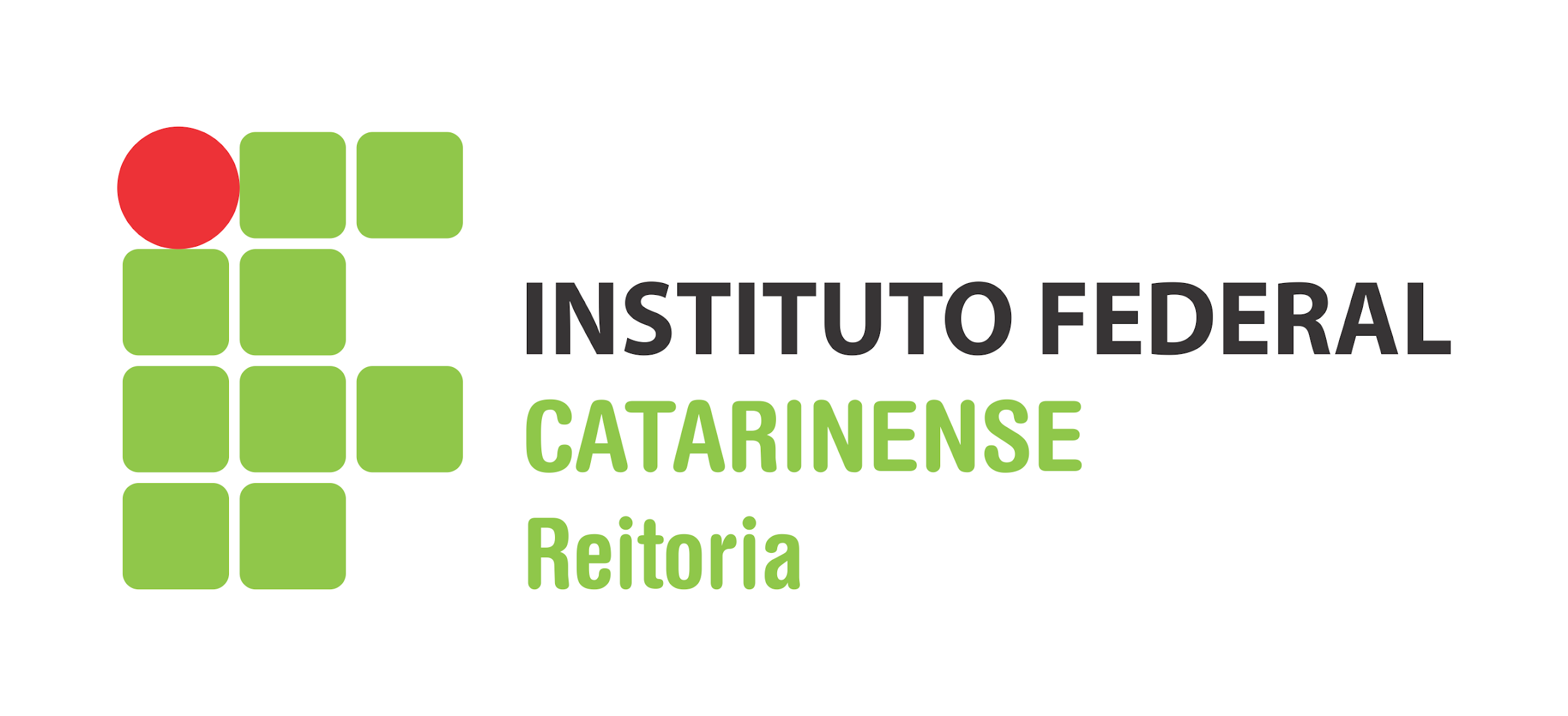 Assinatura do Estudante:_______________________________________Assinatura do pai/mãe ou responsável legal 
(se monitor menor de 18 anos)_______________________________________Nome completo do Coordenador do ProjetoAssinatura